Lycée Ozenne - CPGE Scientifiques - TB / BCPST
Thème 2023-2024 : Faire croire
Références, consignes de lectureA propos du THÈMECommencez par aller chercher dans un dictionnaire / une encyclopédie le sens de l’expression Nous vous proposons ensuite de nombreuses émissions à voir / à écouter. Ecoutez, lisez, et prenez des notes pour vous familiariser avec le thème.À VOIRDes films de fiction : Total recall, Paul Verhoeven – 1990La vie est belle, Roberto Benigni, 1997The Truman Show, Peter Weir - 1998.Matrix, Lana et Lilly Wachowski - 1999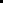 L’adversaire, Nicole Garcia - 2002A L’origine, Giannolli - 2008L’ombre de Staline, Agnieszka Holland - 2019Mon crime, Ozon – 2023Un documentaire https://www.youtube.com/watch?v=aJevH7PMkoo sur les rumeurs et les fakes news A propos de l’allégorie de la caverne, Platon https://www.youtube.com/watch?v=2yfePu67xoIÀ ÉCOUTERDes émissions traitant de notre thème (prendre des notes)* https://www.radiofrance.fr/franceculture/podcasts/la-suite-dans-les-idees/mensonge-et-verite-9699230 * https://www.radiofrance.fr/franceculture/podcasts/avis-critique/les-fonctions-du-mensonge-1328503 * https://www.radiofrance.fr/franceculture/podcasts/concordance-des-temps/le-mensonge-en-politique-7152623.* https://www.radiofrance.fr/franceculture/podcasts/avec-philosophie/faut-il-se-mefier-des-belles-paroles-8354662
À LIRE1984, Orwell – à lire absolumentL’adversaire, Emmanuel CarrèreDom Juan, Molière…A propos des ŒUVRESLe plus important est de vous procurer très vite les trois œuvres au programme, et de vous les procurer dans les éditions prescrites ABSOLUMENT :CHODERLOS de LACLOS, Les Liaisons dangereuses – présentation de René Pomeau et dossier de Nathalie Kremer - édition GF-Flammarion 2023MUSSET, Lorenzaccio – présentation et dossier de Florence Naugrette avec le concours de Sylvain Ledda et d’Esther Pinon - édition GF-Flammarion 2023ARENDT, Du Mensonge à la violence, essais de politique contemporaine -traduction de Guy Durant, Le Livre de Poche, « Biblio essais », 2020 - Uniquement l’essai « Du mensonge en politique ».ARENDT, La crise de la culture - édition de Patrick Leny, Gallimard « Folio essais », 1989 Edition Folio essais Gallimard. Uniquement l’essai « Vérité et politique ».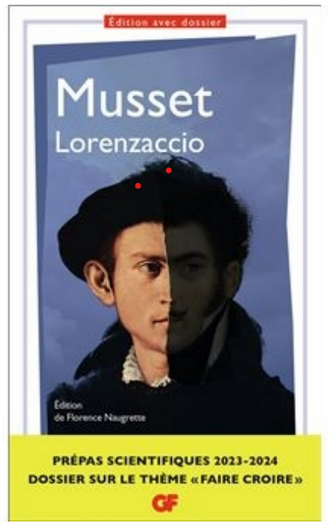 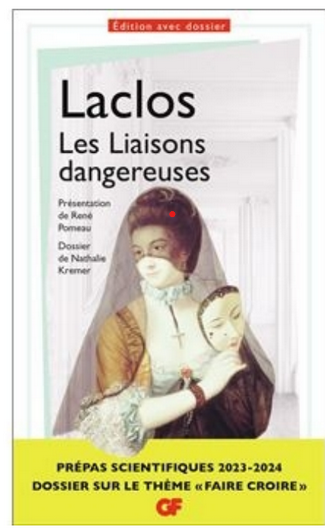 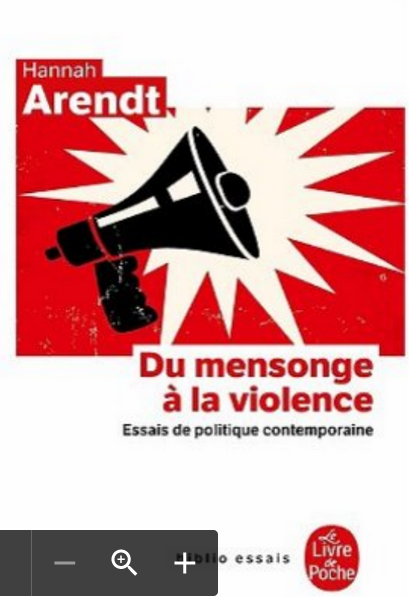 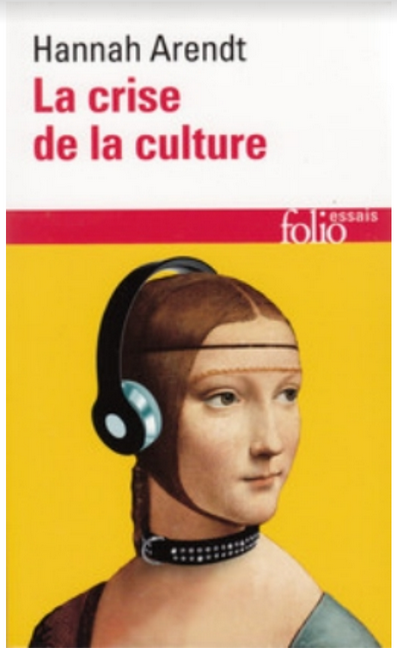 Pour chaque ouvrage, aller repérer une biographie de l’auteur - ficher les introductions des œuvres / les dossiers.Pour vous accompagner dans la lecture des œuvres, suivent quelques émissions à écouter et conseils pour prendre quelques notes dès votre première lecture qui doit se faire ABSOLUMENT avant la rentrée.MUSSET, Lorenzaccio		Une vidéo rapide en introduction pour présenter l’œuvrehttps://www.youtube.com/watch?v=rGCC94th3IMRegardez :Absolument : la mise en scène de Zefirrelli à la comédie française :https://www.youtube.com/watch?v=gJotsC0k4cYPour une vision plus contemporaine, les teasers de la mise en scène de Garuti ou de Belletantehttps://www.theatre-contemporain.net/spectacles/Lorenzaccio-11722/https://www.theatre-contemporain.net/spectacles/Lorenzaccio/Écoutez : Une version audio un peu vieillie mais qui peut vous aider, de la mise en scène de Gérard Philippe : https://www.youtube.com/watch?v=t82F3xf-kUchttps://www.radiofrance.fr/franceculture/podcasts/les-nuits-de-france-culture/quand-gerard-philipe-rencontre-lorenzaccio-1189305* Faites-vous une liste des personnages et de leurs relations et le résumé global en 10 lignes.* Faites-vous un résumé des actes : identifiez qui fait croire quoi à qui, pourquoi et comment. Attention ! celui qui ment peut aussi se mentir. * Quels idéaux sont posés dans la pièce : qui les incarne?* Relevez des citations qui vous semblent en lien avec le thème.Lisez aussi la préface et le dossier.Choderlos de LACLOS, Les Liaisons dangereuses Écoutez : * une lecture du texte : https://www.radiofrance.fr/franceculture/podcasts/serie-les-liaisons-dangereuses-de-choderlos-de-laclos* https://www.radiofrance.fr/franceculture/podcasts/les-chemins-de-la-philosophie/choderlos-de-laclos-les-liaisons-dangereuses-7193053
Regardez :Un documentaire : https://www.arte.tv/fr/videos/098428-000-A/les-liaisons-scandaleuses/A voir absolument : le film de Stephen FREARS, version très fidèle du roman : Les Liaisons dangereuses. Version très fidèle au roman : https://www.youtube.com/watch?v=HP_J8nnkBT8…et toute autre version si ça vous plaît: https://www.vogue.fr/culture/article/les-liaisons-dangereuses-* Faites une liste des personnages et de leurs relations.* Faites un résumé englobant chaque fois une dizaine de lettres : identifiez qui fait croire quoi à qui, pourquoi et comment. Attention celui qui ment peut aussi se mentir. * Observez aussi le dispositif du début : les avertissement de l’éditeur et du rédacteur.* Relevez des citations qui vous semblent en lien avec le thème.* Lisez et fichez la préface et le dossier.Hannah ARENDT, Du mensonge à la violence, (1972), « Du mensonge en politique » (p. 11-68) La Crise de la culture (1961), « Vérité et politique » (p.289-336)Attention ! Vous devez vous procurez les deux ouvrages, mais seuls les deux chapitres mentionnés ci-dessus sont au programme.A propos d’Hannah ARENDT :Ecoutez :https://www.radiofrance.fr/franceculture/podcasts/serie-hannah-arendt-la-passagereA propos des origines du totalitarisme : https://www.radiofrance.fr/franceculture/podcasts/les-chemins-de-la-philosophie/le-totalitarisme-une-tyrannie-comme-les-autres-1430440Regardez : https://enseignants.lumni.fr/fiche-media/00000001141/hannah-arendt.htmlLe film de Von Trotta Hannah Arendt, 2012 : https://www.france.tv/films/4800286-hannah-arendt.html« Du mensonge en politique » Regardez : le film de Spielberg, Pentagon papers, 2017 – pour comprendre le contexteBande annonce : https://www.youtube.com/watch?v=C2ZfCmdPN78Ecoutez une émission consacrée à la propagande, dans ses liens avec le mensonge https://www.radiofrance.fr/franceculture/podcasts/le-pourquoi-du-comment-philo/comment-la-propagande-aggrave-t-elle-le-mensonge-6329904Lisez : L’article de Sabrina Laubisse, « L’exigence de vérité en démocratie est un leurre » : https://www.revuepolitique.fr/lexigence-de-verite-en-democratie-est-un-leurre-venu-dailleurs/« Vérité et politique »Pour comprendre l’enjeu et l’actualité de l’œuvre Lisezhttps://www.lecho.be/culture/litterature/la-post-verite-avant-le-totalitarisme/10157939.htmlMazarine Pingeot, « Pour mieux saisir la post-vérité, relire Hannah Arendt » : https://theconversation.com/pour-mieux-saisir-la-post-verite-relire-hannah-arendt-71518Lisez avec attention les deux textes. Relevez citations et extraits en lien avec le thème du programme.